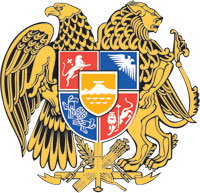 ՀԱՅԱՍՏԱՆԻ ՀԱՆՐԱՊԵՏՈՒԹՅԱՆ ԿԱՌԱՎԱՐՈՒԹՅՈՒՆՈ  Ր  Ո  Շ  Ո Ւ  Մ23 փետրվարի 2023 թվականի  N       - ՆՀԱՅԱՍՏԱՆԻ ՀԱՆՐԱՊԵՏՈՒԹՅԱՆ ԿԱՌԱՎԱՐՈՒԹՅԱՆ 2001 ԹՎԱԿԱՆԻ ԱՊՐԻԼԻ 12-Ի N 286 ՈՐՈՇՄԱՆ ՄԵՋ ՓՈՓՈԽՈՒԹՅՈՒՆ ԿԱՏԱՐԵԼՈՒ ՄԱՍԻՆ--------------------------------------------------------------------Ղեկավարվելով «Նորմատիվ իրավական ակտերի մասին» Հայաստանի Հանրապետության օրենքի 33-րդ և 34-րդ հոդվածներով՝ Հայաստանի Հանրապետության կառավարությունը     ո ր ո շ ու մ    է. Հայաստանի Հանրապետության կառավարության 2001 թվականի ապրիլի 12-ի «Պետական և համայնքային սեփականություն հանդիսացող հողամասերի օտարման, կառուցապատման իրավունքի և օգտագործման տրամադրման կարգը հաստատելու մասին» N 286 որոշման 2-րդ կետով հաստատված՝ պետական (համայնքային) սեփականություն հանդիսացող հողամասի կառուցապատման իրավունքի տրամադրման մասին պայմանագրի օրինակելի ձևի 9․2-րդ կետը ճանաչել ուժը կորցրած։2. Սույն որոշումն ուժի մեջ է մտնում պաշտոնական հրապարակման օրվան հաջորդող տասներորդ օրը:       ՀԱՅԱՍՏԱՆԻ ՀԱՆՐԱՊԵՏՈՒԹՅԱՆ                         ՎԱՐՉԱՊԵՏ	                                              Ն. ՓԱՇԻՆՅԱՆԵրևան                                                        